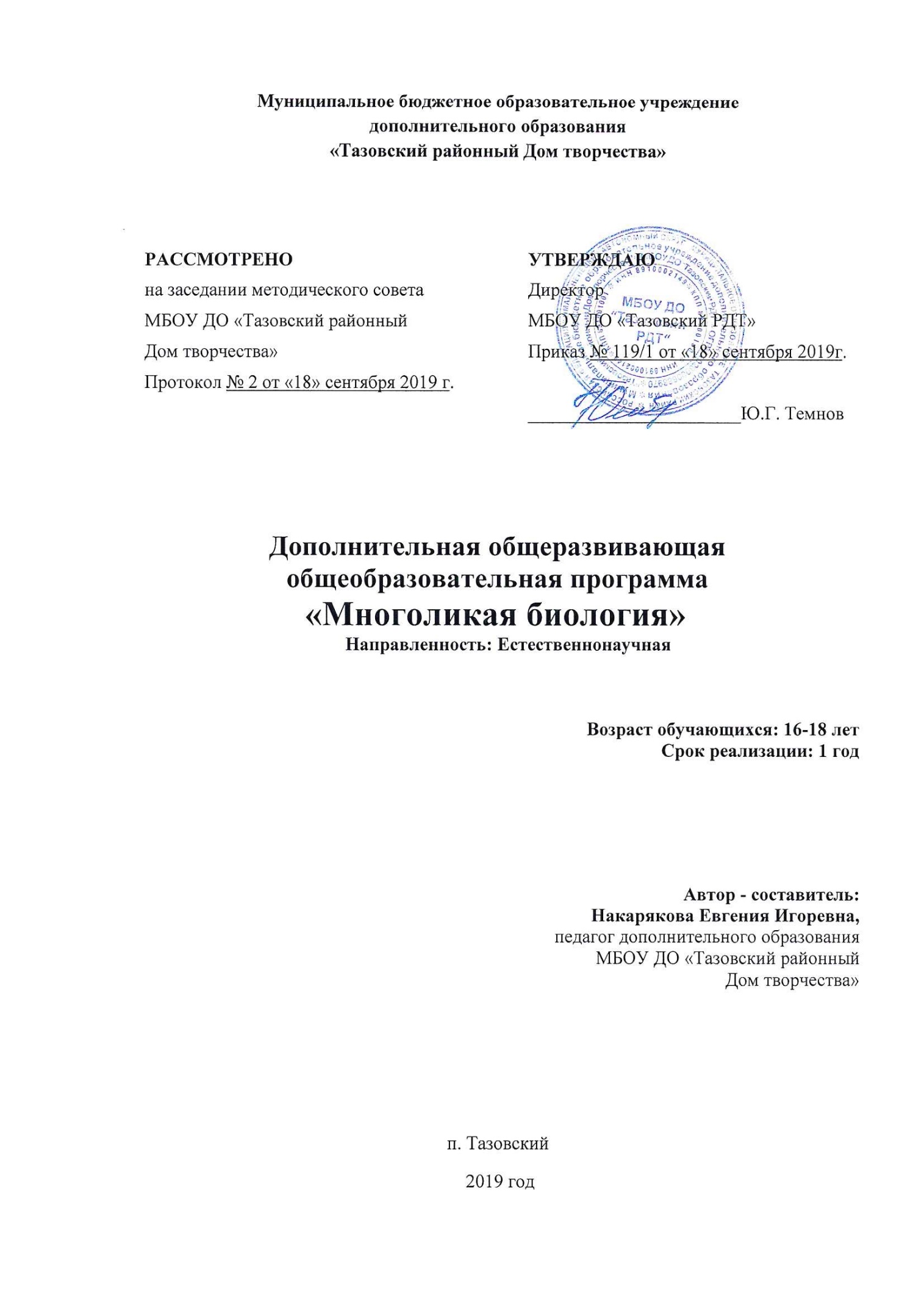 Муниципальное бюджетное образовательное учреждениедополнительного образования «Тазовский районный Дом творчества»Дополнительная общеразвивающая общеобразовательная программа «Многоликая биология»Направленность: ЕстественнонаучнаяВозраст обучающихся: 16-18 летСрок реализации: 1 год                                                          Автор - составитель:                                                                   Накарякова Евгения Игоревна,                                                                                       педагог дополнительного образования                                                                             МБОУ ДО «Тазовский районный                                              Дом творчества»п. Тазовский 2019 годПОЯСНИТЕЛЬНАЯ ЗАПИСКАВ связи с переходом на новую форму аттестации учащихся 11 классов в форме единого государственного экзамена (ЕГЭ) возник вопрос: «Как определить уровень знаний, который должен быть при поступлении в ВУЗы и Мед. Училища?» Этот вопрос возник не только у учителей, его задают ученики и родители. Дополнительная образовательная программа «Многоликая» поможет решить эту проблему.Дополнительная образовательная программа «Многоликая биология» имеет естественнонаучную направленность. Программа составлена в соответствии с требованиями, основополагающих документов:Закона Российской Федерации «Об образовании» (статья 7).Концепция развития образования РФ до 2020 г.Указ Президента Российской Федерации от 7 мая 2012 г. N 599 "О мерах по реализации государственной политики в области образования и науки"Новизна программы Сегодня каждый школьник должен быть знаком с новой системой контроля знаний. Но на уроках в общеобразовательной школе на это не хватает времени. В связи с этим был разработан данный курс.  Курс нацелен на подготовку к успешной сдаче Единого Государственного Экзамена по биологии, которая предстоит учащимся в конце учебного года. Актуальность программы состоит в том, что согласно Указу Президента Российской Федерации от 7 мая 2012 г. N 599 «О мерах по реализации государственной политики в области образования и науки», планируется увеличение к 2020 году числа детей в возрасте от 5 до 18 лет, обучающихся по дополнительным образовательным программам. Цель программы – повышение качества биологического образования при подготовке школьников к Единому Государственному Экзамену.Задачи:повторение, закрепление и углубление знаний по основным разделам школьного курса биологии;овладение умениями обосновывать место и роль биологических знаний в практической деятельности людей, развитии современных технологий, находить и анализировать информацию о живых объектах; формирование умения осуществлять разнообразные виды самостоятельной деятельности;развитие познавательных интересов, интеллектуальных и творческих способностей в процессе изучения биологии, в ходе работы с различными источниками информации;развитие самоконтроля и самооценки знаний с помощью различных форм тестирования;использование приобретенных знаний и умений в повседневной жизни для оценки последствий своей деятельности по отношению к окружающей среде, здоровью других людей и собственному здоровью.Отличительные особенности В ходе прохождения курса обучающиеся изучат материал и систематизируют все необходимые знания для успешной сдачи этого экзамена, узнают о «подводных камнях», организационных вопросах и особенностях ЕГЭ – 2020, а также напишут пробный экзамен.Возраст обучающихся. Срок реализации программы.Дополнительная общеразвивающая программа «Многоликая биология» рассчитана на 1 год обучения объёмом 72 часа в год. Возраст детей в группах 17-18 лет. Количество детей в группах до 8 человек.Приём в объединение осуществляется по желанию обучающихся.Форма и режим занятий Занятия проводятся: 1 раз в неделю по два академических часа с перерывом в 10 минут.Прогнозируемые результаты. В результате изучения данной программы обучающиеся должны достигнуть следующих личностных результатов:знание основных принципов и правил отношения к живой природе, основ здорового образа жизни и здоровьесберегающих технологий;реализация установок здорового образа жизни;сформированность познавательных интересов и мотивов, направленных на изучение живой природы; интеллектуальных умений (доказывать, строить рассуждения, анализировать, сравнивать, делать выводы и др.); Метапредметными результатами освоения курса являются:умение работать с разными источниками биологической информации: находить биологическую информацию в различных источниках (тексте учебника, научно-популярной литературе, биологических словарях и справочниках), анализировать и оценивать информацию, преобразовывать информацию из одной формы в другую;способность выбирать целевые и смысловые установки в своих действиях и поступках по отношению к живой природе, здоровью своему и окружающих;умение адекватно использовать речевые средства для дискуссии и аргументации своей позиции, сравнивать разные точки зрения, аргументировать свою точку зрения, отстаивать свою позицию. Формы подведения итоговВ качестве оценки уровня усвоения программы предполагается проведение входного (вводного), промежуточного и итогового контроля в формате типовых заданий ЕГЭ. УЧЕБНО – ТЕМАТИЧЕСКИЙ ПЛАН1 год обучения, 72 часаСОДЕРЖАНИЕ КУРСАРаздел 1 «Введение» Тема 1.1	Вводное тестирование. Первичный инструктаж по ТБРаздел 2 «Биология как наука» Тема 2.1	Роль биологии в формировании научных представлений о мире.Теоретическая часть: Роль биологии в формировании современной естественнонаучной картины мира, в практической деятельности людей. Методы изучения живых объектов. Биологический эксперимент. Наблюдение, описание, измерение биологических объектовТема 2.2	Уровни организации живой материи. Основные свойства живогоТеоретическая часть: Уровни организации материи: молекулярный клеточный, тканевый, органный, организменный, популяционно-видовой, экосистемный, биосферный. Характеристика свойств живого (рост, развитие, раздражимость, размножение, обмен веществ и энергии, саморегуляция, движение, определенный химический состав).Тема 2.3	Химический состав клеткиТеоретическая часть: Элементарный состав клетки. Неорганические и органические вещества в клетке. Тема 2.4	Нахождение соответствия между строением, свойствами и функциями органических веществ в клеткеТеоретическая часть: Углеводы. Белки. Липиды. Функции: энергетическая, строительная, запасающая, сигнальная и др.Тема 2.5	Структурно-функциональная организация прокариотических и эукариотических клетокТеоретическая часть: Особенности строения прокариотических и эукариотических клеток. Сравнение клеток прокариот и эукариот. Тема 2.6	Гены и хромосомы. Неклеточные формы жизниТеоретическая часть: Гены и хромосомы.  Нарушения в строении и функционировании клеток –одна из причин заболеваний организмов. Вирусы. Особенности строения и жизнедеятельности. Вирусные заболевания. ВИЧ-инфекция. СПИД.Раздел 3 «Система, многообразие и эволюция живой природы» Тема 3.1	Характеристика царства БактерииТеоретическая часть: Царство Бактерии. Роль бактерий в природе, жизни человека и собственной деятельности. Бактерии – возбудители заболеваний растений, животных, человека.Практическая часть: решение тематических заданий ЕГЭ по этой темеТема 3.2	Характеристика царства РастенияТеоретическая часть: Разнообразие организмов, особенности их строения и жизнедеятельности. Роль в природе и жизни человека. Эволюция растений.Практическая часть: решение тематических заданий ЕГЭ по этой темеТема 3.3	Характеристика царства ЖивотныеТеоретическая часть: Разнообразие организмов, особенности их строения и жизнедеятельности. Роль в природе и жизни человека. Эволюция животных.Практическая часть: решение тематических заданий ЕГЭ по этой темеТема 3.4	Характеристика царства ГрибыТеоретическая часть: Разнообразие организмов. Особенности строения и жизнедеятельности грибов. Роль в природе и жизни человека. Лишайники. Практическая часть: решение тематических заданий ЕГЭ по этой темеТема 3.5	Учение об эволюции органического мира.Теоретическая часть: Учение об эволюции органического мира. Ч. Дарвин – основоположник учения об эволюции. Усложнение растений и животных в процессе эволюции. Биологическое разнообразие как основа устойчивости биосферы и результата эволюции.Практическая часть: решение тематических заданий ЕГЭ по этой темеРаздел 4 «Человек и его здоровье»Тема 4.1	Сходство человека с животными и отличие от них.Теоретическая часть: Сходство человека с животными и отличие от них. Общий план строения и процессы жизнедеятельности человека.Практическая часть: решение тематических заданий ЕГЭ по этой темеТема 4.2	Общий план строения и процессы жизнедеятельности человека.Теоретическая часть:Практическая часть: решение тематических заданий ЕГЭ по этой темеТема 4.3	Нейрогуморальная регуляция процессов жизнедеятельности организма. Теоретическая часть: Составление схем «Нейрогуморальная регуляция процессов жизнедеятельности организма»Практическая часть: решение тематических заданий ЕГЭ по этой темеТема 4.4	Нервная система. Рефлекс. Рефлекторная дуга. Теоретическая часть: Нервная система – ЦНС и ПНС. Рефлекс, отличия рефлексов ВНС от ЦНС. Рефлекторная дуга.Практическая часть: решение тематических заданий ЕГЭ по этой темеТема 4.5	Железы внутренней секреции. Гормоны.Теоретическая часть: эндокринная система, строение желез. Гормоны, их виды и функции.Практическая часть: решение тематических заданий ЕГЭ по этой темеТема 4.6	Строение и жизнедеятельность клеток, тканей, органов, систем органов человека.Теоретическая часть: строение клеток человека, виды тканей, системы органов.Практическая часть: решение тематических заданий ЕГЭ по этой темеТема 4.7	Обмен веществ и превращение энергии в организме человека.Теоретическая часть: обмен веществ как ключевое свойство всего живого. Ассимиляция и диссимиляция.Практическая часть: решение тематических заданий ЕГЭ по этой темеТема 4.8	Промежуточный контроль.Практическая часть: выполнение промежуточного контроляТема 4.9	Биосоциальная природа человека.  Психология и поведение человека.Теоретическая часть: двойственная природа человека. Роль инстинктов и воспитания в поведенииПрактическая часть: решение тематических заданий ЕГЭ по этой темеТема 4.10	Размножение и развитие организма человека.  Теоретическая часть: строение органов репродуктивной системы человека. Особенности строения половых клеток. Оплодотворение и беременность.Практическая часть: решение тематических заданий ЕГЭ по этой темеТема 4.11	Наследование признаков у человека.Теоретическая часть: особенности наследования признаков у человека, наследственность по X и Y-хромосомам, митохондриальная наследственность.Практическая часть: решение тематических заданий ЕГЭ по этой темеТема 4.12	Наследственные болезни, их причины и предупреждениеТеоретическая часть: заболевания, наследуемые по аутсомальному принципу, наследственность по X и Y-хромосомам.Практическая часть: решение тематических заданий ЕГЭ по этой темеРаздел 5 «Взаимосвязи организмов и окружающей среды» Тема 5.1	Влияние экологических факторов на организмы.Теоретическая часть: Влияние экологических факторов на организмы. Приспособления организмов к различным экологическим факторам. Популяция. Взаимодействия разных видов (конкуренция, хищничество, симбиоз, паразитизм). Сезонные изменения в живой природе. Практическая часть: решение тематических заданий ЕГЭ по этой темеТема 5.2	Экосистемная организация живой природы.Теоретическая часть:  Практическая часть: решение тематических заданий ЕГЭ по этой темеТема 5.3	Биосфера – глобальная экосистема.Теоретическая часть: Экосистемная организация живой природы. Роль производителей, потребителей и разрушителей органических веществ в экосистемах и круговороте веществ в природе. Пищевые связи в экосистеме. Цепи питания.  Особенности агроэкосистем.Практическая часть: решение тематических заданий ЕГЭ по этой темеТема 5.4	Решение демоверсийПрактическая часть: решение демоверсий ЕГЭ за разные годы.Тема 5.5	Итоговый контрольПрактическая часть: выполнение итогового контроляМетодическое обеспечение программы:Формы, методы и приемы работыбеседы, лекции, контрольные занятияпрактические занятияфронтальная, групповая работа, работа в парах и малых группах.Дидактический материал:Тесты, типовые задания ЕГЭ по биологии.Принципы работы:принцип научностипринцип последовательности, систематичностипринцип целенаправленностипринцип развивающего обученияпринцип доступностипринцип наглядного обученияМатериально - техническое обеспечение программы:Биологическая микролаборатория;Интерактивные пособия "Наглядная биология. Животные";Комплект таблиц «По всему курсу биологии»;Раздаточный материал.Список литературы для педагога:Государственная  итоговая  аттестация  выпускников  9  классов  в  новой  форме.  Биология. 2009/ФИПИ. – М.: Интеллект – Центр, 2009.Калинова Г.С., Мягкова А.Н., Никишова Е.А., Резникова В.З. Биология:  6-9  классы:  тематические  и  итоговые  контрольные  работы:  дидактические материалы – М.: Вентана- Граф, 2009. – 288с.: ил. – (Аттестация: школа, учитель, ученик).Калинова Г.С., Мягкова А.Н., Резникова В.З. Сборник заданий для проведения экзамена в 11 классе/под ред. Г.С. Ковалева, – М.: Просвещение, 2008.Кириленко А.А. Биология. 11-й класс. Подготовка к ЕГЭ-2013: учебно-методическое пособие / А.А. Кириленко, С.И. Колесников, Е.В. Даденко. – Ростов н/Д: Легион, 2010. – 348с.Кириленко А.А. Биология. 11-й класс. Подготовка к ЕГЭ: учебно-методическое пособие / А.А.Кириленко, С.И. Колесников. – Ростов н/Д: Легион, 2010. – 262с.Кузнецова В.Н., Прилежаева М.Г. Сборник  тестовых  заданий  для  тематического  и  итогового  контроля.  Биология.  Основная школа – М.: Интеллект – Центр, 2006 г.Петросова Р.А. Биология.  Тематические  тестовые задания  / Р.А. Петросова, Н.А. Богданов. – М.: Дрофа, 2011 – 253с.Рохлов В.С., Лернер Г.И., Теремов А.В. Трофимов., С.В.  Экзамен  в  новой  форме.  Биология.  11 кл.  Тренировочные  варианты экзаменационных работ для проведения государственной итоговой аттестации в новой форме – М.: АСТ; Астрель, 2013 г.Солодова Е.А. Биология. Тестовые задания: 7 класс: дидактические материалы / Солодова Е.А. – М.: Вентана - Граф, 2010. – 160с.Фросин,  В.Н.  Биология.  Растения.  Грибы.  Лишайники.  6  класс.  Тематические  тестовые задания / Фросин В.Н., Сивоглазов В.И. – М.: Дрофа, 2010. – 187, [5]с. – (ЕГЭ: шаг за шагом).Список литературы для обучающихся:Захаров В.Б., Сонин Н.И. Биология. «Многообразие живых организмов». М.: Дрофа, 2006.Захарова В. Б., Мамонтов С. Г., Сонина Н. И. «Общие закономерности». М.: Дрофа, 2006.Кириленко  А.А., Колесников  С.И.  Биология.  9-й  класс.  Подготовка  к итоговой  аттестации -2009: учебно-методическое пособие – Ростов н /Д: Легион, 2008.Кузнецова Н.М. Обобщение и проверка знаний учащихся при подготовке к ЕГЭ. // Биология в школе, 2008, №1Лернер Г.И., Рохлов В.С., Теремов А.В. Государственная итоговая аттестация выпускников 9 классов в новой форме. Биология. 2011/ ФИПИ. Лернер Г.И. ЕГЭ -2014. Биология. 11 класс. Сборник заданий. Биология. 2013/ ФИПИ. Рохлов В. С., Бобряшова П. А. ЕГЭ-2014. Биология. Типовые экзаменационные варианты. 10 вариантов. Сонин Н.И., Сапин М.Р. Биология. «Человек». 8 класс. М.: Дрофа, 2006.Фросин В.Н., Сивоглазов В.И. Готовимся к единому государственному экзамену.  Биология. Животные. М.: Дрофа, 2006.Интернет-источникиhttp://www.mon.gov.ru -  Министерство образования и наукиhttp://www.fipi.ru - Портал ФИПИ – Федеральный институт педагогических измеренийhttp://www.ege.edu.ru - Портал ЕГЭ (информационной поддержки ЕГЭ)http://www.probaege.edu.ru - Портал  Единый экзаменhttp://edu.ru/index.php - Федеральный портал «Российское образование»http://www.infomarker.ru/top8.html RUSTEST.RU - федеральный центр тестирования.http://www.pedsovet.org - Всероссийский Интернет-ПедсоветПРИЛОЖЕНИЕ 1ПЛАН ЭКЗАМЕНАЦИОННОЙ РАБОТЫ ЕГЭ ПО БИОЛОГИИ 2019 ГОДАОбозначение уровня сложности задания: Б — базовый, П — повышенный, В — высокий.Приложение 2Входной контроль1. Задание 1 № 25253Рассмотрите предложенную схему классификации органоидов клетки. Запишите в ответе пропущенный термин, обозначенный на схеме вопросительным знаком.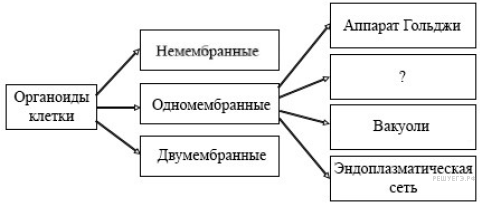 2. Задание 2 № 23220Рассмотрите таблицу «Вклад ученого в развитие данной науки» и заполните пустую ячейку, вписав соответствующий термин. 3. Задание 3 № 21992Сколько хромосом в клетках листа огурца, если в спермии 7? В ответ запишите только соответствующее число.4. Задание 4 № 20647Все приведённые ниже органические вещества, кроме двух, могут выполнять энергетическую функцию. Определите два признака, «выпадающих» из общего списка, и запишите в ответ цифры, под которыми они указаны.1) гликоген2) глюкоза3) липид4) витамин А5) меланин5. Задание 5 № 23034Установите соответствие между характеристиками клеток и их видами: к каждому элементу первого столбца подберите позицию из второго столбца. Запишите в ответ цифры, расположив их в порядке, соответствующем буквам:6. Задание 6 № 2319При самоопылении гетерозиготного высокорослого растения гороха (высокий стебель — А) доля карликовых форм равна (%)7. Задание 7 № 21554Все приведённые ниже характеристики, кроме двух, используют для описания мутационной изменчивости. Определите две характеристики, «выпадающие» из общего списка, и запишите в таблицу цифры, под которыми они указаны. 1) образуется под воздействием рентгеновских лучей2) обладает направленной модификацией3) изменяется в пределах нормы реакции4) формируется в результате нарушения мейоза5) возникает внезапно у отдельных особей8. Задание 8 № 25232Установите соответствие между примерами и видами мутаций: к каждой позиции, данной в первом столбце, подберите соответствующую позицию из второго столбца.Запишите в ответ цифры, расположив их в порядке, соответствующем буквам:9. Задание 9 № 10113Какие признаки присущи только растениям? 1) дышат, питаются, растут, размножаются2) имеют клеточное строение3) имеют фотосинтезирующую ткань4) в клетках содержат пластиды5) образуют на свету органические вещества из неорганических6) растут в течение всей жизни10. Задание 10 № 12485Установите соответствие между признаками организма, принадлежащего к определённому царству, и царству, представители который обладают данным признаком.11. Задание 11 № 24216Установите последовательность расположения систематических таксонов растения, начиная с наименьшего. Запишите в таблицу соответствующую последовательность цифр.1) Растения2) Цветковые3) Костёр4) Однодольные5) Костёр безостый6) Злаки12. Задание 12 № 18292Выберите участки кровеносной системы человека, входящие в большой круг кровообращения. 1) левое предсердие2) лёгочная артерия3) верхняя полая вена4) сонная артерия5) правый желудочек6) аорта13. Задание 13 № 13836Установите соответствие между признаком форменных элементов крови и их видом. Запишите в ответ цифры, расположив их в порядке, соответствующем буквам:14. Задание 14 № 19835Установите правильную последовательность прохождения крови по большому кругу кровообращения.1) правое предсердие2) левый желудочек3) артерии головы, конечностей и туловища4) аорта5) нижняя и верхняя полые вены6) капилляры15. Задание 15 № 12734У паразитических плоских червей, в отличие от свободноживущих, в процессе эволюции сформировались1) защитные оболочки, на которые не действует пищеварительный сок2) покровы с ресничками3) органы прикрепления4) органы осязания и зрения5) нервная, пищеварительная, выделительная системы6) большая плодовитость и сложный цикл развития16. Задание 16 № 12638Установите соответствие между признаком птиц и направлением эволюции, в результате которого этот признак сформировался.  Запишите в ответ цифры, расположив их в порядке, соответствующем буквам:17. Задание 17 № 10312Консументом леса является лисица обыкновенная, так как она 1) гетеротроф, хищник2) поедает растительноядных животных3) потребляет солнечную энергию4) выполняет роль редуцента5) регулирует численность особей в популяции мышей6) накапливает в теле глюкозу18. Задание 18 № 10607Установите соответствие между особенностями обмена веществ и организмами, для которых эти особенности характерны. Запишите в ответ цифры, расположив их в порядке, соответствующем буквам:19. Задание 19 № 23833Установите последовательность процессов, происходящих с хромосомами при митотическом делении ядра клетки, начиная с интерфазы. Запишите соответствующую последовательность цифр.1) расположение двухроматидных хромосом в экваториальной плоскости2) образование двухроматидных хромосом3) деспирализация хромосом4) спирализация хромосом5) расхождение сестринских хроматид к полюсам клетки20. Задание 20 № 20998Проанализируйте таблицу. Заполните пустые ячейки таблицы, используя понятия и термины, приведенные в списке. Для каждой ячейки, обозначенной буквами, выберите соответствующий термин из предложенного списка.  Список терминов и понятий:1) ядро2) рибосома3) биосинтез белка4) цитоплазма5) окислительное фосфорилирование6) транскрипция7) лизосомаЗапишите в ответ цифры, расположив их в порядке, соответствующем буквам:21. Задание 21 № 23050Проанализируйте динамику показателей гемоглобина и гематокрита (объём красных кровяных клеток в крови) у кардиохирургических больных, оперированных в условиях искусственного кровообращения.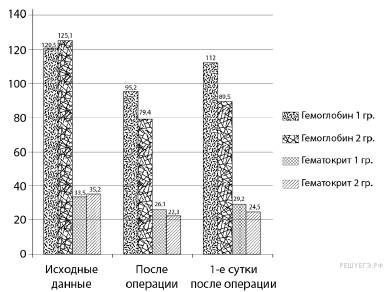 Выберите утверждения, которые можно сформулировать на основании анализа представленных данных. 1) У пациентов второй группы развилась послеоперационная анемия.2) Снижение уровня гемоглобина сразу после операции у пациентов первой группы было меньше, чем у пациентов второй группы.3) Пациенты второй группы нуждались в переливании донорской крови.4) У пациентов второй группы активность клеток красного костного мозга немного ниже, чем соответствующие показатели у пациентов первой группы во всех взятых пробах.5) У пациентов первой группы показатели гемоглобина и гематокрита перед операцией были немного ниже, чем у пациентов второй группы. Запишите в ответе номера выбранных утверждений.22. Задание 22 № 20404Почему при изменении условий среды из биоценоза в первую очередь исчезают малочисленные виды?23. Задание 23 № 19053К какому типу ткани относится изображённый на рисунке объект? Какие органы человеческого организма образованы этой тканью? Какими свойствами обладают клетки, образующие эту ткань?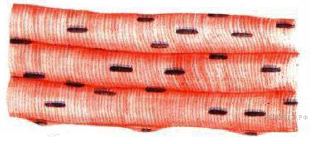 24. Задание 24 № 17374Укажите признаки внешнего строения листьев, по которым можно определить условия обитания данного вида растений.25. Задание 25 № 11177Почему в черте города у деревьев заболеваемость больше, а продолжительность жизни меньше?26. Задание 26 № 11141Охарактеризуйте функции половых клеток животных и человека.27. Задание 27 № 11277Определите последовательность нуклеотидов на и-РНК, антикодоны т-РНК и аминокислотную последовательность соответствующего фрагмента молекулы белка (используя таблицу генетического кода), если фрагмент цепи ДНК имеет следующую последовательность нуклеотидов: ГТГЦЦГТЦАААА. Генетический код (иРНК) 28. Задание 28 № 11311У человека темный цвет волос (А) доминирует над светлым цветом (а), карий цвет глаз (В) — над голубым (b). Запишите генотипы родителей, возможные фенотипы и генотипы детей, родившихся от брака светловолосого голубоглазого мужчины и гетерозиготной кареглазой светловолосой женщины.Приложение 3Промежуточный контроль1. Задание 1 № 20803Рассмотрите предложенную схему. Запишите в ответе пропущенный термин, обозначенный на схеме знаком вопроса.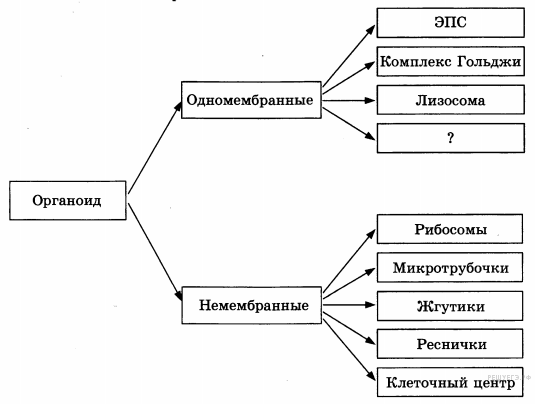 2. Задание 2 № 23282Рассмотрите таблицу «Критерии вида» и заполните пустую ячейку, вписав соответствующий термин.3. Задание 3 № 21550Сколько молекул ДНК содержится в ядре клетки после репликации, если в диплоидном наборе содержится 46 молекул ДНК? В ответе запишите только соответствующее число.4. Задание 4 № 17883Что характерно для кислородного этапа энергетического процесса?1) протекает в цитоплазме клетки2) образуются молекулы ПВК3) встречается у всех известных организмов4) протекает процесс в матриксе митохондрий5) наблюдается высокий выход молекул АТФ6) имеются циклические реакции5. Задание 5 № 15976Установите соответствие между процессом и органоидом, в котором этот процесс происходит.Запишите в ответ цифры, расположив их в порядке, соответствующем буквам:6. Задание 6 № 2406При скрещивании особей с генотипами АаВb с АаВb (гены не сцеплены) доля (%) гетерозигот по обеим аллелям (дигетерозигот) в потомстве составит7. Задание 7 № 19871В данном списке указаны клетки, в которых набор хромосом гаплоиден. Определите два признака, «выпадающих» из общего списка, и запишите в ответ цифры, под которыми они указаны.1) клетки заростка папоротника2) клетки коробочки мха3) спермии ржи4) клетки эндосперма пшеницы5) споры хвоща8. Задание 8 № 23037Установите соответствие между характеристиками и представителями организмов, к которым они относятся: к каждой позиции, данной в первом столбце, подберите соответствующую позицию из второго столбца.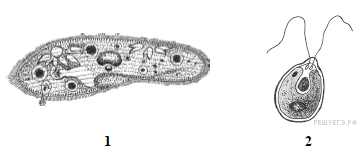 Запишите в ответ цифры, расположив их в порядке, соответствующем буквам:9. Задание 9 № 20705Выберите три верных ответа из шести и запишите в таблицу цифры, под которыми они указаны. Если в процессе эволюции у животного сформировался головной мозг, изображённый на рисунке, то для этого животного характерны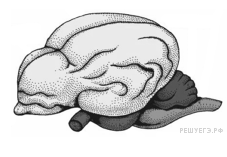 1) четырёхкамерное сердце2) наружное оплодотворение3) кожные покровы с чешуйками или щитками4) постоянная температура тела5) ячеистые лёгкие6) развитие зародыша в матке10. Задание 10 № 10428Установите соответствие между особенностями строения животных и группами, к которым их относят в зависимости от вида потребляемой пищи.Запишите в ответ цифры, расположив их в порядке, соответствующем буквам:11. Задание 11 № 22727Установите последовательность расположения систематических таксонов, начиная с наименьшего. Запишите в таблицу соответствующую последовательность цифр.1) Растения2) Плаун3) Эукариоты4) Плауновидные5) Плаун булавовидный6) Плауновые12. Задание 12 № 21749Выберите три верных ответа из шести и запишите в таблицу цифры, под которыми они указаны. Укажите кости в скелете человека, которые работают как рычаги.1) лопатка2) лучевая3) большая берцовая4) затылочная5) нижнечелюстная6) седалищная13. Задание 13 № 10627Установите соответствие между отделами нервной системы и их функциями. Запишите в ответ цифры, расположив их в порядке, соответствующем буквам:14. Задание 14 № 21504Установите правильную последовательность прохождения порции крови из правого желудочка до правого предсердия. Запишите в таблицу соответствующую последовательность цифр.1) лёгочная вена2) левый желудочек3) лёгочная артерия4) правый желудочек5) правое предсердие6) аорта15. Задание 15 № 12434Укажите социальные факторы антропогенеза.1) способность к выработке условных рефлексов2) творчество3) изготовление орудий труда для производства орудий труда4) добывание и сохранение огня5) усложнение нервной системы6) прямохождение16. Задание 16 № 17769Установите соответствие между событием и процессом, в соответствии с законом Харди-Вайнберга.Запишите в ответ цифры, расположив их в порядке, соответствующем буквам:17. Задание 17 № 12589Установите последовательность процессов, происходящих при сукцессии.1) заселение кустарниками2) заселение лишайниками голых скал3) формирование устойчивого сообщества4) прорастание семян травянистых растений5) заселение территории мхами18. Задание 18 № 14038Установите соответствие между природным образованием и веществом биосферы согласно классификации В. И. Вернадского.Запишите в ответ цифры, расположив их в порядке, соответствующем буквам:19. Задание 19 № 21909Установите правильную последовательность событий, происходящих при половом размножении цветковых растений. Запишите в таблицу соответствующую последовательность цифр.1) прорастание вегетативной клетки2) перенос пыльцы на рыльце пестика3) образование пыльцевой трубки4) образование зиготы и эндосперма5) проникновение спермиев в зародышевый мешок6) формирование семени20. Задание 20 № 22940Рассмотрите рисунок. Назовите тип и фазу деления ядра исходной диплоидной клетки, укажите количество генетического материала в клетке в эту фазу и происходящий процесс. Заполните пустые ячейки таблицы,используя термины и процессы, приведённые в списке. Для каждой ячейки, обозначенной буквой, выберите соответствующий термин или процесс из предложенного списка.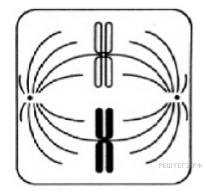 Список терминов и процессов1. мейоз, метафаза I2. митоз, метафаза3. мейоз, метафаза II4. 2n4c5. n2c6. 4n4c7. двухроматидные хромосомы образуют экваториальную пластинку8. биваленты образуют экваториальную пластинкуЗапишите выбранные цифры в соответствии с буквами.21. Задание 21 № 21657Проанализируйте график, отражающий колебания биомассы насекомых в течение года.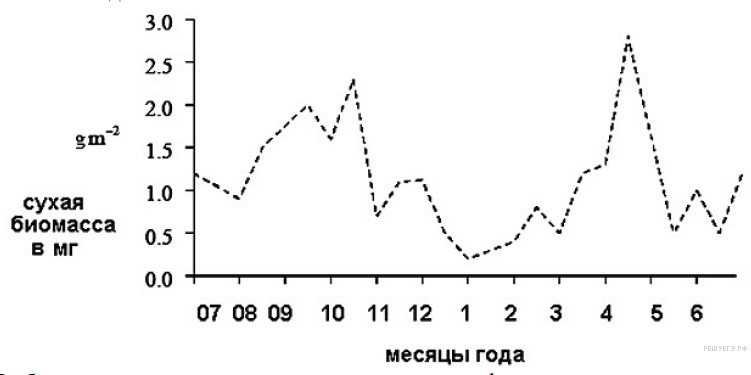 Выберите два утверждения, которые можно сформулировать на основе Вашего анализа.1) Биомасса насекомых и их численность связаны между собой.2) К концу осени насекомые активно худеют.3) Период размножения насекомых начинается в феврале.4) Наибольшая численность насекомых приходится на конец осени и весну.5) Зиму насекомые проводят в спячке и теряют массу.Запишите в ответе номера выбранных утверждений.22. Задание 22 № 22180Известно, что в растительных клетках присутствуют два вида хлорофилла: хлорофилл a и хлорофилл b. Учёному, для изучения их структуры, необходимо разделить эти два пигмента. Какой метод он должен использовать для их разделения? На чём основан этот метод?23. Задание 23 № 11022Определите, какой буквой на рисунке обозначен орган, отделяющий грудную полость от брюшной, как он называется? Какие другие функции выполняет, какой мышечной тканью образован. Чем эта ткань отличается от других мышечных тканей?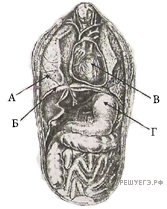 24. Задание 24 № 22279Найдите три ошибки в приведённом тексте. Укажите номера предложений, в которых сделаны ошибки, исправьте их.(1)На Земле встречаются организмы, способные извлекать энергию путём окисления неорганических веществ и использовать её для органического синтеза без участия света. (2)Процесс синтеза органических веществ из неорганических за счёт энергии окисления неорганических веществ называют хемосинтезом. (3)Нитрифицирующие бактерии, серобактерии, цианобактерии, железобактерии, водородные бактерии и другие синтезируют органические вещества из неорганических и получают энергию только путём хемосинтеза. (4)Все перечисленные бактерии являются анаэробными. (5)Источником водорода в окислительно-восстановительных реакциях является не только вода, но и другие неорганические вещества, например сероводород и водород. (6)В бактериальных клетках процессы хемосинтеза происходят на мембранах эндоплазматической сети. (7)Процессы хемосинтеза могут происходить в весьма крупных масштабах и имеют существенное значение в круговороте веществ в биосфере.25. Задание 25 № 18354Что такое ЖЁЛ — жизненная ёмкость лёгких? Из каких объёмов она складывается? С какой целью у здорового человека определяют ЖЁЛ?26. Задание 26 № 11186Ученые считают, что перевыпас скота, частые пожары в степных и полупустынных районах Земли служат основной причиной опустынивания этих территорий. Объясните, почему?27. Задание 27 № 11381Известно, что все виды РНК синтезируются на ДНК-матрице. Фрагмент молекулы ДНК, на котором синтезируется участок центральной петли тРНК, имеет следующую последовательность нуклеотидов АТАГЦТГААЦГГАЦТ. Установите нуклеотидную последовательность участка тРНК, который синтезируется на данном фрагменте, и аминокислоту, которую будет переносить эта тРНК в процессе биосинтеза белка, если третий триплет соответствует антикодону тРНК. Ответ поясните. Для решения задачи используйте таблицу генетического кода.Генетический код (иРНК) Правила пользования таблицейПервый нуклеотид в триплете берется из левого вертикального ряда, второй – из верхнего горизонтального ряда и третий – из правого вертикального. Там, где пересекутся линии, идущие от всех трёх нуклеотидов, и находится искомая аминокислота28. Задание 28 № 12695По изображённой на рисунке родословной определите и объясните характер наследования признака (доминантный или рецессивный, сцеплен или нет с полом), выделенного чёрным цветом. Определите генотипы потомков, обозначенных на схеме цифрами 3, 4, 8, 11 и объясните формирование их генотипов.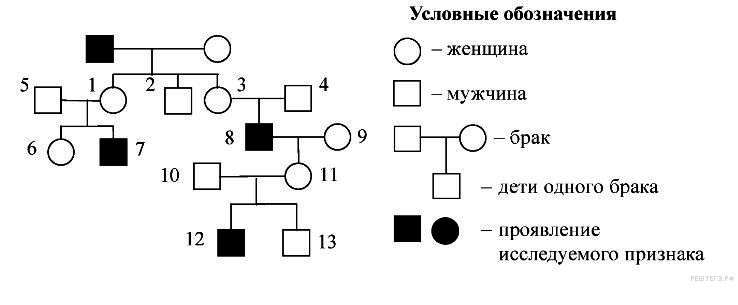 Приложение 4Итоговый контроль1. Задание 1 № 21738Рассмотрите предложенную схему регуляции работы желёз внутренней секреции. Запишите в ответе пропущенный термин, обозначенный на схеме знаком вопроса.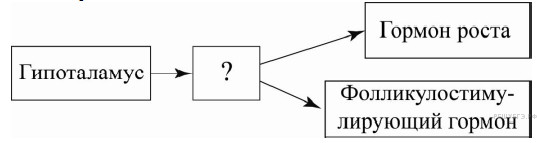 2. Задание 2 № 23280Рассмотрите таблицу «Структуры клетки» и заполните пустую ячейку, вписав соответствующий термин.3. Задание 3 № 18942Какой набор хромосом содержится в ядре одной (дочерней) клетки в конце телофазы мейоза II, если в исходной клетке было 16 хромосом? В ответ запишите только соответствующее число.4. Задание 4 № 20670Какие процессы происходят в клетке в период интерфазы?1) синтез белков в цитоплазме2) спирализация хромосом3) синтез иРНК в ядре4) редупликация молекул ДНК5) растворение ядерной оболочки6) расхождение центриолей клеточного центра к полюсам клетки5. Задание 5 № 22101Установите соответствие между характеристикой и органоидом клетки, к которому её относят. К каждой позиции, данной в первом столбце, подберите соответствующую позицию из второго столбца.Запишите в ответ цифры, расположив их в порядке, соответствующем буквам:6. Задание 6 № 20468Определите соотношение фенотипов у потомков при моногибридном скрещивании двух гетерозиготных организмов при полном доминировании. Ответ запишите в виде последовательности цифр, показывающих соотношение получившихся фенотипов, в порядке их убывания.7. Задание 7 № 20642Все приведённые ниже признаки, кроме двух, можно использовать для описания хромосомной мутации. Определите два признака, «выпадающих» из общего списка, и запишите в ответ цифры, под которыми они указаны.1) число хромосом увеличилось на 1–22) один нуклеотид в ДНК заменяется на другой3) участок одной хромосомы перенесен на другую4) произошло выпадение участка хромосомы5) участок хромосомы перевернут на 180°8. Задание 8 № 21745Установите соответствие между результатами селекции и методом, которым были достигнуты эти результаты: к каждой позиции, данной в первом столбце, подберите соответствующую позицию из второго столбца.Запишите в таблицу выбранные цифры под соответствующими буквами.9. Задание 9 № 10124Выберите три правильных утверждения из шести. К признакам кольчатых червей относят1) окологлоточное нервное кольцо и отходящие от него нервные стволы с ответвлениями2) щетинки на члениках тела3) окологлоточное нервное кольцо и брюшная нервная цепочка4) слабое развитие или отсутствие органов чувств5) наличие замкнутой кровеносной системы6) питание тканями органов тела человека10. Задание 10 № 20960Установите соответствие между признаком животных и классом, для которого этот признак характерен: к каждой позиции, данной в первом столбце, подберите соответствующую позицию из второго столбца.Запишите в ответ цифры, расположив их в порядке, соответствующем буквам:11. Задание 11 № 21558Установите последовательность расположения систематических таксонов, начиная с наименьшего. Запишите в таблицу соответствующую последовательность цифр.1) Комар2) Членистоногие3) Двукрылые4) Насекомые5) Комар малярийный6) Животные12. Задание 12 № 13833Сердечная мышца человека характеризуется1) наличием поперечной исчерченности2) обилием межклеточного вещества3) самопроизвольными ритмичными сокращениями4) наличием веретеновидных клеток5) многочисленными соединениями между клетками6) отсутствием ядер в клетках13. Задание 13 № 10618Установите соответствие между функциями тканей и их типом — эпителиальная, соединительная или нервная:Запишите в ответ цифры, расположив их в порядке, соответствующем буквам:14. Задание 14 № 10811Установите в какой последовательности надо расположить кровеносные сосуды в порядке уменьшения в них кровяного давления.1) вены2) аорта3) артерии4) капилляры15. Задание 15 № 10332Рудиментами у человека являются:1) наличие хвоста2) аппендикс3) копчиковая кость4) густой волосяной покров на теле5) многососковость6) складка мигательной перепонки16. Задание 16 № 11694Установите соответствие между уровнями организации жизни и явлениями, происходящими на этих уровнях.Запишите в ответ цифры, расположив их в порядке, соответствующем буквам:17. Задание 17 № 13739Установите правильную последовательность звеньев в пищевой цепи, используя все названные объекты.1) инфузория-туфелька2) сенная палочка3) чайка4) рыба5) моллюск6) ил18. Задание 18 № 20912Установите соответствие между организмом и трофической группой, к которой его относят: к каждой позиции, данной в первом столбце, подберите соответствующую позицию из второго столбца.Запишите в ответ цифры, расположив их в порядке, соответствующем буквам:19. Задание 19 № 10720Установите последовательность действия движущих сил эволюции.1) борьба за существование2) размножение особей с полезными изменениями3) появление в популяции разнообразных наследственных изменений4) сохранение преимущественно особей с полезными в данных условиях среды наследственными изменениями5) формирование приспособленности к среде обитания20. Задание 20 № 22406Проанализируйте таблицу «Виды мутаций». Заполните пустые ячейки таблицы, используя термины, приведённые в списке. Для каждой ячейки, обозначенной буквой, выберите соответствующий термин из предложенного списка. Список терминов1) замена участка хромосомы2) удаление одной хромосомы3) замена нуклеотида в гене4) синдром кошачьего крика5) синдром Дауна6) хромосомная7) реципрокная8) нуклеотиднаяЗапишите в таблицу выбранные цифры под соответствующими буквами.21. Задание 21 № 22840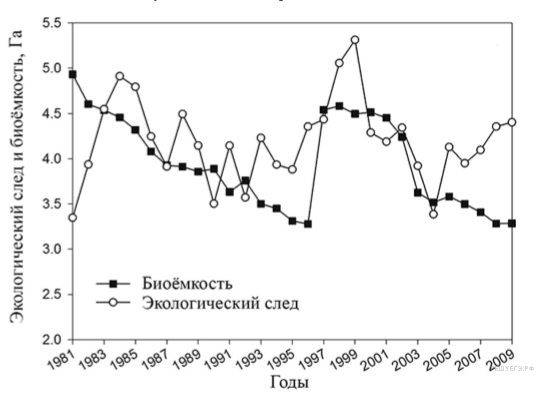 Проанализируйте графики «Изменение экологического следа и биоёмкостисельскохозяйственных угодий одной из провинций Китая».Экологический след – условная величина, характеризующая размер площади,необходимой для обеспечения одного человека пищей, теплом и т.д.в течение года.Биоёмкость – условная величина, характеризующая площадь биологическипродуктивной территории, которая может использоваться дляудовлетворения потребностей человека в течение года.Выберите утверждения, сформулированные на основании анализаполученных результатов.1) Наблюдается истощение сельскохозяйственных ресурсов в провинции.2) Потребление пищи и других ресурсов населением провинции растёт.3) Забота об экологической обстановке в провинции постепенно растёт.4) Биоёмкость среды в провинции в целом снижается.5) Максимальным экологический след был в провинции в 1999 г.Запишите в ответе цифры, под которыми указаны выбранные утверждения.22. Задание 22 № 10877Определенные стадии развития насекомых, развивающихся с полным превращением, выполняют разные функции. Какие это стадии, и какие функции они выполняют?23. Задание 23 № 17852Рассмотрите модель, которую впервые разработал в 19 веке голландский физиолог Дондерс. Какой процесс, можно было продемонстрировать с помощью этого устройства? Функцию каких органов выполняет резиноваямембрана, обозначенная под номером 1? Почему объём мешков, прикреплённых к стеклянной трубочке, изменяется при изменении положения резиновой мембраны?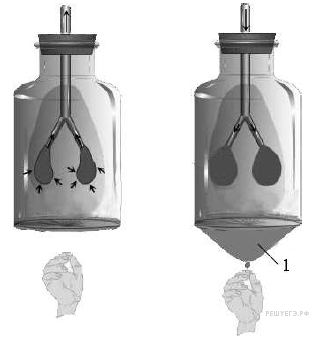 24. Задание 24 № 14091Найдите ошибки в приведённом тексте. Укажите номера предложений, в которых сделаны ошибки, исправьте их.1. Передние корешки спинного мозга включают в себя отростки чувствительных нейронов. 2. Задние корешки состоят из отростков двигательных нейронов. З. При слиянии передних и задних корешков образуется спинномозговой нерв. 4. Общее количество спинномозговых нервов — 31 пара. 5.  Спинной мозг имеет полость, заполненную лимфой.25. Задание 25 № 21572Какие особенности строения сустава делают его прочным, подвижным и уменьшают трение между костями? Укажите четыре особенности. Ответ поясните.26. Задание 26 № 11115Какие черты сходства митохондрий с прокариотами позволили выдвинуть симбиотическую теорию происхождения эукариотической клетки?27. Задание 27 № 19841В кариотипе яблони 34 хромосомы. Сколько хромосом и ДНК будет содержаться в яйцеклетке яблони, клетках эндосперма её семени и клетках листа? Из каких клеток образуются указанные клетки?28. Задание 28 № 12745При скрещивании растения флокса с белой окраской цветков и воронковидным венчиком с растением, имеющим кремовые цветки и плоские венчики, получено 78 потомков, среди которых 38 образуют белые цветки с плоскими венчиками, а 40 — кремовые цветки с плоскими венчиками. При скрещивании флоксов с белыми цветками и воронковидными венчиками с растением, имеющим кремовые цветки и плоские венчики, получены флоксы двух фенотипических групп: белые с воронковидными венчиками и белые с плоскими венчиками. Составьте схемы двух скрещиваний. Определите генотипы родителей и потомства в двух скрещиваниях. Какой закон наследственности проявляется в данном случае?РАССМОТРЕНО на заседании методического советаМБОУ ДО «Тазовский районныйДом творчества»Протокол № 2 от «18» сентября 2019 г.УТВЕРЖДАЮДиректор МБОУ ДО «Тазовский РДТ» Приказ № 119/1 от «18» сентября 2019г._______________________Ю.Г. Темнов№ п/пНаименование разделов и темКоличество часовКоличество часовКоличество часовКоличество часовКоличество часов№ п/пНаименование разделов и темВсегоТеорияТеорияПрактикаПрактикаРаздел 1 «Введение»  Раздел 1 «Введение»  Раздел 1 «Введение»  Раздел 1 «Введение»  Раздел 1 «Введение»  Раздел 1 «Введение»  Раздел 1 «Введение»  1.1Вводное тестирование. Первичный инструктаж по ТБ111--Раздел 2 «Биология как наука»Раздел 2 «Биология как наука»Раздел 2 «Биология как наука»Раздел 2 «Биология как наука»Раздел 2 «Биология как наука»Раздел 2 «Биология как наука»Раздел 2 «Биология как наука»2.1Роль биологии в формировании научных представлений о мире.111--2.2Уровни организации живой материи. Основные свойства живого111--2.3Химический состав клетки311222.4Нахождение соответствия между строением, свойствами и функциями органических веществ в клетке211112.5Структурно-функциональная организация прокариотических и эукариотических клеток211112.6Гены и хромосомы.Неклеточные формы жизни21111Раздел 3 «Система, многообразие и эволюция живой природы»Раздел 3 «Система, многообразие и эволюция живой природы»Раздел 3 «Система, многообразие и эволюция живой природы»Раздел 3 «Система, многообразие и эволюция живой природы»Раздел 3 «Система, многообразие и эволюция живой природы»Раздел 3 «Система, многообразие и эволюция живой природы»Раздел 3 «Система, многообразие и эволюция живой природы»3.1Характеристика царства Бактерии311223.2Характеристика царства Растения522333.3Характеристика царства Животные522333.4Характеристика царства Грибы311223.5Учение об эволюции органического мира. 21111Раздел 4 «Человек и его здоровье»Раздел 4 «Человек и его здоровье»Раздел 4 «Человек и его здоровье»Раздел 4 «Человек и его здоровье»Раздел 4 «Человек и его здоровье»Раздел 4 «Человек и его здоровье»Раздел 4 «Человек и его здоровье»4.1Сходство человека с животными и отличие от них.1111-4.2Общий план строения и процессы жизнедеятельности человека.221114.3Нейрогуморальная регуляция процессов жизнедеятельности организма. 221114.4Нервная система. Рефлекс. Рефлекторная дуга. 552234.5Железы внутренней секреции. Гормоны.552234.6Строение и жизнедеятельность клеток, тканей, органов, систем органов человека.552234.7Обмен веществ и превращение энергии в организме человека. Витамины221114.8Промежуточный контроль.1111-4.9Биосоциальная природа человека.  Психология и поведение человека.1111-4.10Размножение и развитие организма человека.  332214.11Наследование признаков у человека. 552234.12Наследственные болезни, их причины и предупреждение22111Раздел 5 «Взаимосвязи организмов и окружающей среды»Раздел 5 «Взаимосвязи организмов и окружающей среды»Раздел 5 «Взаимосвязи организмов и окружающей среды»Раздел 5 «Взаимосвязи организмов и окружающей среды»Раздел 5 «Взаимосвязи организмов и окружающей среды»Раздел 5 «Взаимосвязи организмов и окружающей среды»Раздел 5 «Взаимосвязи организмов и окружающей среды»5.1Влияние экологических факторов на организмы.221115.2Экосистемная организация живой природы. 221115.3Биосфера – глобальная экосистема.1111-5.4Решение демоверсий22--25.5Итоговый контроль11--1Всего 7272343438Работа состоит из 28 заданий: заданий базового уровня сложности 12, повышенного — 9, высокого — 7.
Работа рассчитана на 210 минут.Проверяемые элементы содержания и виды деятельностиУровень сложности заданияМаксимальный балл за выполнение заданияЗадание 1. Биологические термины и понятия. Дополнение схемыБ1Задание 2. Биология как наука. Методы научного познания. Уровни организации живого. Работа с таблицейБ1Задание 3. Генетическая информация в клетке. Хромосомный набор, соматические и половые клетки. Решение биологической задачиБ1Задание 4. Клетка как биологическая система. Жизненный цикл клетки. Множественный выбор (с рис. и без рис.)Б2Задание 5. Клетка как биологическая система. Строение клетки, метаболизм. Жизненный цикл клетки. Установление соответствия (с рис. и без рис.)П2Задание 6. Моно- и дигибридное, анализирующее скрещивание. Решение биологической задачиБ1Задание 7. Организм как биологическая система. Селекция. Биотехнология. Множественный выбор (без рис. и с рис.)Б2Задание 8. Организм как биологическая система. Селекция. Биотехнология. Установление соответствия (с рис. и без рис.)П2Задание 9. Многообразие организмов. Бактерии, Грибы, Растения, Животные, Вирусы. Множественный выбор (с рис. и без рис.)Б2Задание 10. Многообразие организмов. Бактерии, Грибы, Растения, Животные, Вирусы. Установление соответствия (с рис. и без рис.)П2Задание 11. Многообразие организмов. Основные систематические категории, их соподчиненность. Установление последовательностиБ2Задание 12. Организм человека. Гигиена человека. Множественный выбор (с рис. и без рис.)Б2Задание 13. Организм человека. Установление соответствия (с рис. и без рис.)П2Задание 14. Организм человека. Установление последовательностиП2Задание 15. Эволюция живой природы. Множественный выбор (работа с текстом)Б2Задание 16. Эволюция живой природы. Происхождение человека. Установление соответствия (без рис.)П2Задание 17. Экосистемы и присущие им закономерности. Биосфера. Множественный выбор (без рис.)Б2Задание 18. Экосистемы и присущие им закономерности. Биосфера. Установление соответствия (без рис.)П2Задание 19. Общебиологические закономерности. Установление последовательностиП2Задание 20. Общебиологические закономерности. Человек и его здоровье. Работа с таблицей (с рис. и без рис.)П2Задание 21. Биологические системы и их закономерности. Анализ данных, в табличной или графической формеБ2Задание 22 (С1). Применение биологических знаний в практических ситуациях (практико-ориентированное задание)В2Задание 23 (С2). Задание с изображением биологического объектаВ3Задание 24 (С3). Задание на анализ биологической информацииВ3Задание 25 (С4). Обобщение и применение знаний о человеке и многообразии организмов.В3Задание 26 (С5). Обобщение и применение знаний в новой ситуации об эволюции органического мира и экологических закономерностях в новой ситуацииВ3Задание 27 (С6). Решение задач по цитологии на применение знаний в новой ситуации.В3Задание 28 (С7). Решение задач по генетике на применение знаний в новой ситуацииВ3Раздел биологииВклад ученого в развитие данной наукиМечников И.И. − Фагоцитарная теория иммунитетаМикробиологияКох Р. − Открытие туберкулезной палочки ХАРАКТЕРИСТИКАВИД КЛЕТКИА) линейные хромосомыБ) неподвижная цитоплазмаВ) митотическое или мейотическое делениеГ) наличие мембранных органоидовД) только мелкие рибосомыЕ) нуклеоид1) эукариотная2) прокариотнаяАБВГДEПРИМЕРЫВИДЫ МУТАЦИЙА) однонуклеотидная заменаБ) перенос участка на негомологичную хромосомуВ) замена триплета в генеГ) удвоение участка хромосомы, содержащего три генаД) вставка двух нуклеотидовЕ) удвоение участка гена1) генные2) хромосомныеАБВГДЕПРИЗНАКЦАРСТВОA) размножаются спорамиБ) растут всю жизньB) рост ограниченГ) форма тела изменчиваД) клетки не имеют клеточных стенок1) Грибы2) ЖивотныеАБВГДВИДПРИЗНАКA) участвуют в образовании фибринаБ) содержат гемоглобинB) обеспечивают процесс фагоцитозаГ) транспортируют углекислый газД) играют важную роль в иммунных реакциях1) эритроциты2) лейкоциты3) тромбоцитыAБВГДПРИЗНАКНАПРАВЛЕНИЕ ЭВОЛЮЦИИA) четырёхкамерное сердцеБ) окраска оперенияB) теплокровностьГ) наличие перьевого покроваД) ласты у пингвиновЕ) длинный клюв у птиц болот1) ароморфоз2) идиоадаптацияAБВГДЕ ОСОБЕННОСТИОРГАНИЗМЫА) использование энергии солнечного света для синтеза АТФБ) использование энергии, заключённой в пище для синтеза АТФВ) использование только готовых органических веществГ) синтез органических веществ из неорганическихД) выделение кислорода в процессе обмена веществ1) автотрофы2) гетеротрофыAБВГДОбъектРасположение в клеткеФункцияАцитоплазмахранение и передача наследственной информациимитохондрияБбиологическое окислениерибосомацитоплазма, митохондрии, хлоропластыВAБВПервоеоснованиеВторое основаниеВторое основаниеВторое основаниеВторое основаниеТретьеоснованиеУЦАГУФенФенЛейЛейСерСерСерСерТирТир——ЦисЦис—ТриУЦАГЦЛейЛейЛейЛейПроПроПроПроГисГисГлнГлнАргАргАргАргУЦАГАИлеИлеИлеМетТреТреТреТреАснАснЛизЛизСерСерАргАргУЦАГГВалВалВалВалАлаАлаАлаАлаАспАспГлуГлуГлиГлиГлиГлиУЦАГКритерий видаОписаниеБольшая синица живет в кронах деревьев, питается крупными насекомыми и их личинкамиГеографическийБольшая синица обитает на всей территории Европы, Ближнего Востока, Центральной и Северной Азии, в некоторых районах Северной Африки.ПРОЦЕССОРГАНОИДА) синтез АТФБ) созревание белковых молекулВ) подготовка секрета к выбросу из клеткиГ) синтез липидовД) окисление органических веществЕ) транспорт электронов внутри мембраны1) митохондрия2) комплекс ГольджиAБВГДЕХАРАКТЕРИСТИКАПРЕДСТАВИТЕЛЬА) способность к фототаксисуБ) размножение при помощи зооспорВ) наличие процесса конъюгацииГ) образование подвижных гаметД) питание гетеротрофноеЕ) преобладание гаплоидного поколенияв жизненном цикле1) 12) 2АБВГДЕОСОБЕННОСТИ СТРОЕНИЯГРУППЫ ЖИВОТНЫХА) хорошо развиты клыкиБ) клыки отсутствуютВ) слепая кишка короткая или редуцированаГ) желудок имеет несколько отделовД) кишечник во много раз длиннее телаЕ) однокамерный железистый желудок1) травоядный2) хищникAБВГДЕОТДЕЛ НЕРВНОЙ СИСТЕМЫВЫПОЛНЯЕМЫЕ ФУНКЦИИ1) симпатическая2) парасимпатическаяА) сужает сосуды кожиБ) замедляет ритм работы сердцаВ) сужает бронхиГ) расширяет зрачкиAБВГСОБЫТИЕПРОЦЕСС ЭВОЛЮЦИИА) мутационный процесс отсутствуетБ) отсутствуют миграции и эмиграцияВ) число доминантных аллелей намного превышает число рецессивных аллелейГ) высокая гомозиготность популяцийД) отсутствует давление естественного отбораЕ) идёт обмен генами с другими популяциями1) популяция эволюционирует2) популяция считается «идеальной»AБВГДЕПРИРОДНОЕ ОБРАЗОВАНИЕВЕЩЕСТВО БИОСФЕРЫA) речной песокБ) горная породаB) морской илГ) почваД) колония коралловЕ) плесневые грибы1) косное2) живое3) биокосноеAБВГДЕТип деления и фазаКоличествогенетическогоматериалаПроцессы(А) ________________(Б) ________________(В) ________________ПервоеоснованиеВторое основаниеВторое основаниеВторое основаниеВторое основаниеТретьеоснованиеУЦАГУФенФенЛейЛейСерСерСерСерТирТир——ЦисЦис—ТриУЦАГЦЛейЛейЛейЛейПроПроПроПроГисГисГлнГлнАргАргАргАргУЦАГАИлеИлеИлеМетТреТреТреТреАснАснЛизЛизСерСерАргАргУЦАГГВалВалВалВалАлаАлаАлаАлаАспАспГлуГлуГлиГлиГлиГлиУЦАГСтруктуры клеткиФункцияХромосомыХранение и передача наследственной информации клетки и организмаБиологическое окислениеХАРАКТЕРИСТИКАОРГАНОИД КЛЕТКИА) первичный синтез углеводовБ) фиксация неорганического углеродаВ) окисление пировиноградной кислотыГ) образование кислорода при фотолизе водыД) клеточное дыханиеЕ) окисление глюкозы до углекислого газа и воды1) митохондрия2) хлоропластAБВГДЕРЕЗУЛЬТАТЫ СЕЛЕКЦИИМЕТОДЫ СЕЛЕКЦИИА) выведение гетерозисной кукурузыБ) получение чистых линий горохаВ) обработка растений колхициномГ) выведение пшеницы Новосибирская 67 после облучения рентгеновским лучами семян исходного сортаД) выведение пшенично-ржаного гибрида ТритикалеЕ) получение мутантных грибов-дрожжей при воздействии на исходную культуру радием1) радиоактивый мутагенез2) гибридизация3) химический мутагенезAБВГДЕПРИЗНАККЛАССА) наличие шейного позвонкаБ) отсутствие рёберВ) непрямое развитиеГ) наличие рычажных конечностейД) двухкамерное сердцеЕ) отсутствие лёгких1) Рыбы2) ЗемноводныеAБВГДЕТИП ТКАНИФУНКЦИИ1) эпителиальная2) соединительная3) нервнаяА) регуляция процессов жизнедеятельностиБ) отложение питательных веществ в запасВ) передвижение веществ в организмеГ) защита от ультрафиолетового излученияД) обеспечение обмена веществ между организмом и средойAБВГДЯВЛЕНИЕУРОВЕНЬ ОРГАНИЗАЦИИA) внутривидовая борьба за существованиеБ) межвидовая борьба за существованиеB) хищничествоГ) миграции в поисках пищиД) забота о потомствеЕ) поток энергии1) популяционно-видовой2) биоценотическийAБВГДЕОРГАНИЗМТРОФИЧЕСКАЯ ГРУППАА) холерный вибрионБ) бактерия броженияВ) туберкулезная палочкаГ) столбнячная палочкаД) сенная палочкаЕ) почвенная бактерия1) сапротрофы2) паразитыAБВГДЕВид мутацииОписаниеПримергенная(Б) ________________фенилкетонурия____________ (А)перенос участкахромосомы на другуюмиелобластный лейкозгеномнаядобавление лишнейхромосомы(В) ______________